Audition du 24 janvier 2024A la demande du Parquet de Namur afin de connaître mon état de santé.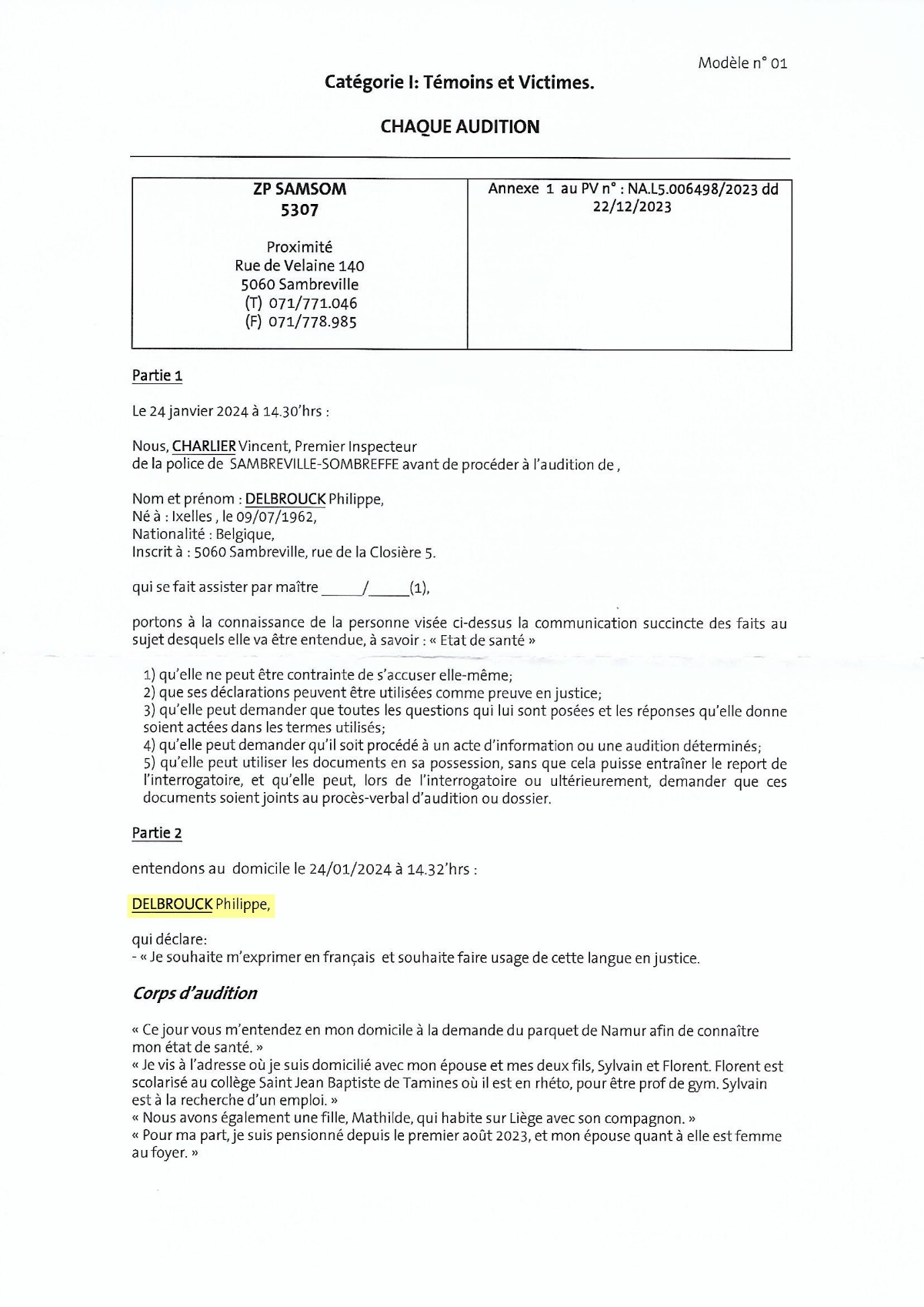 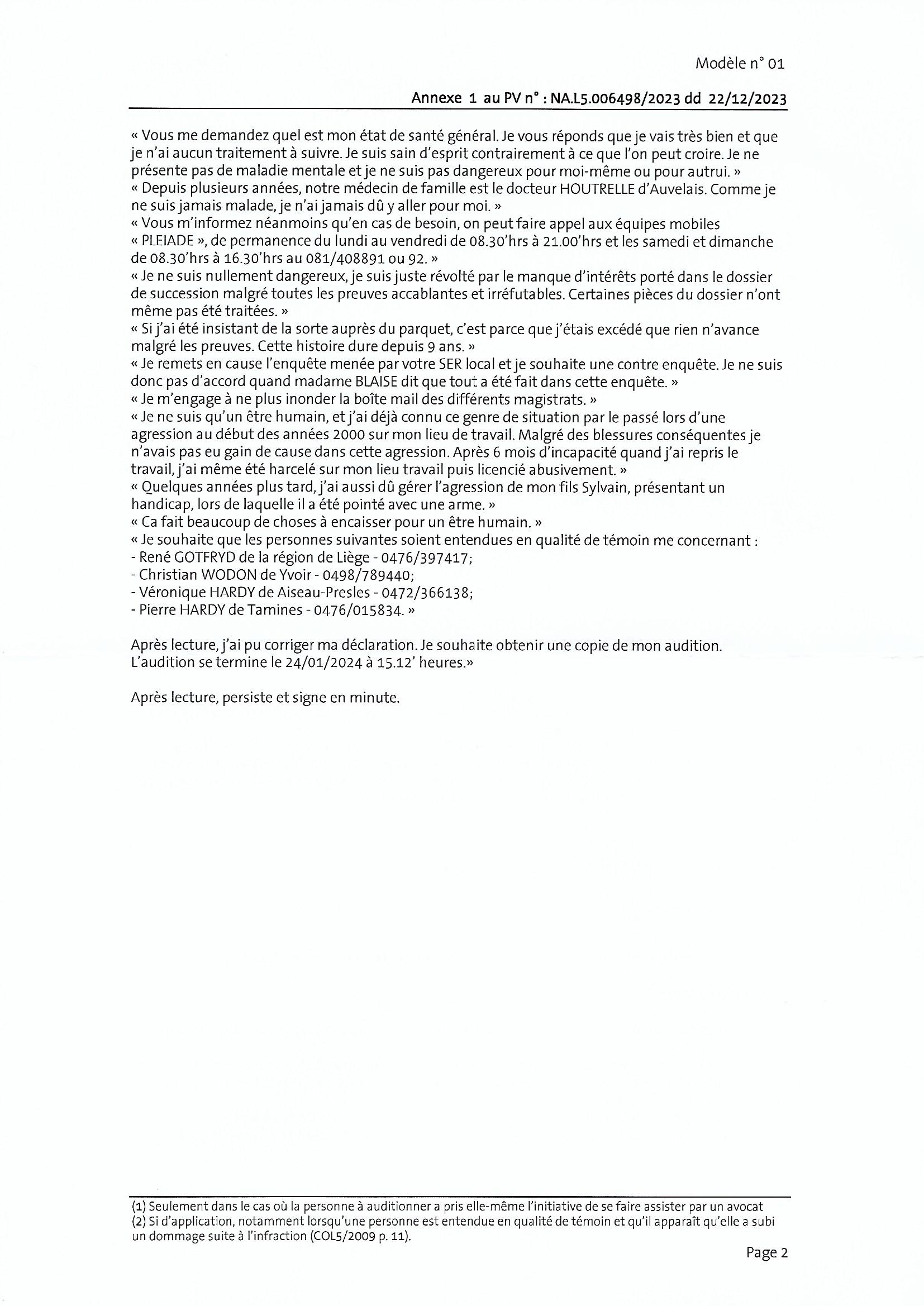 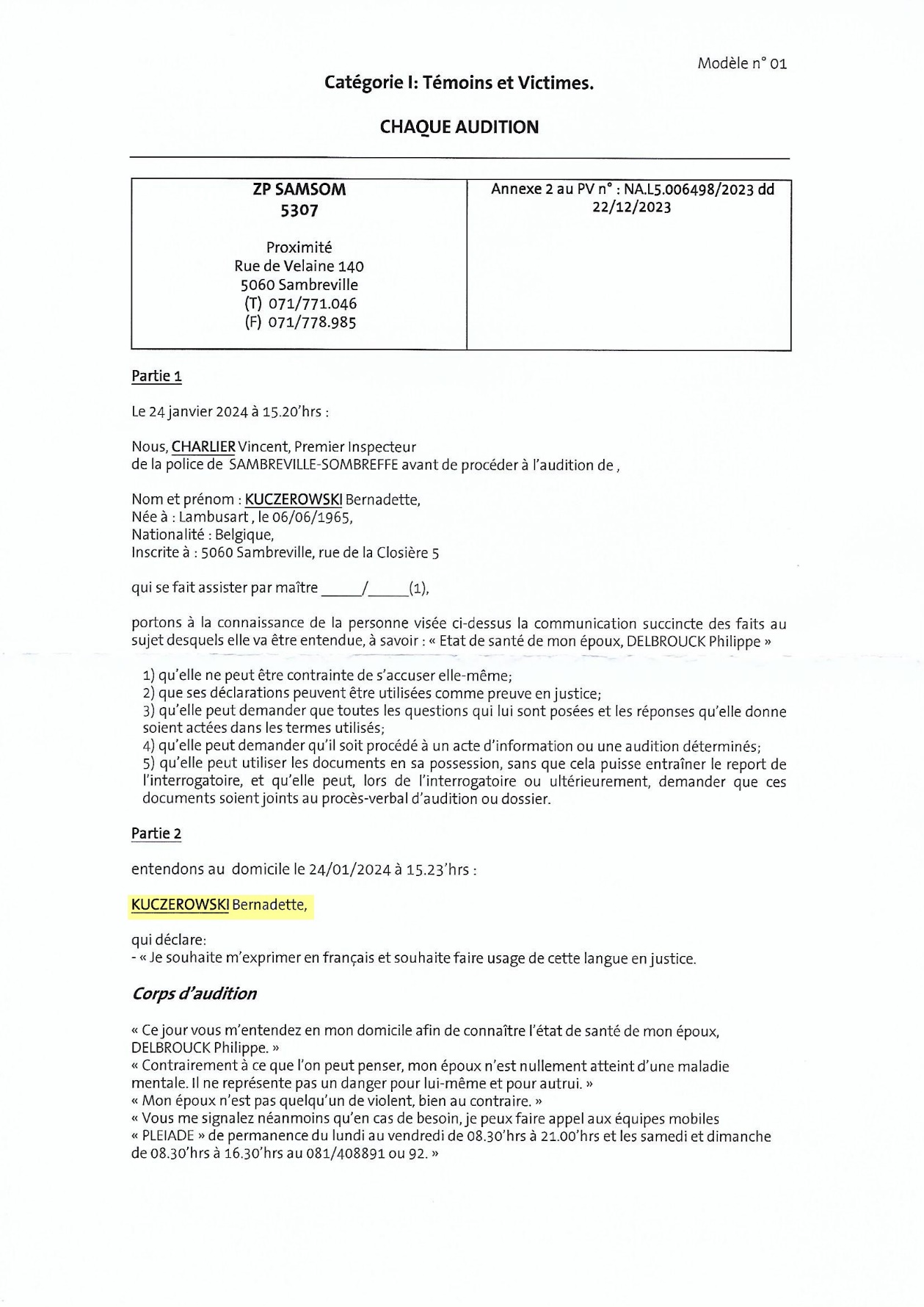 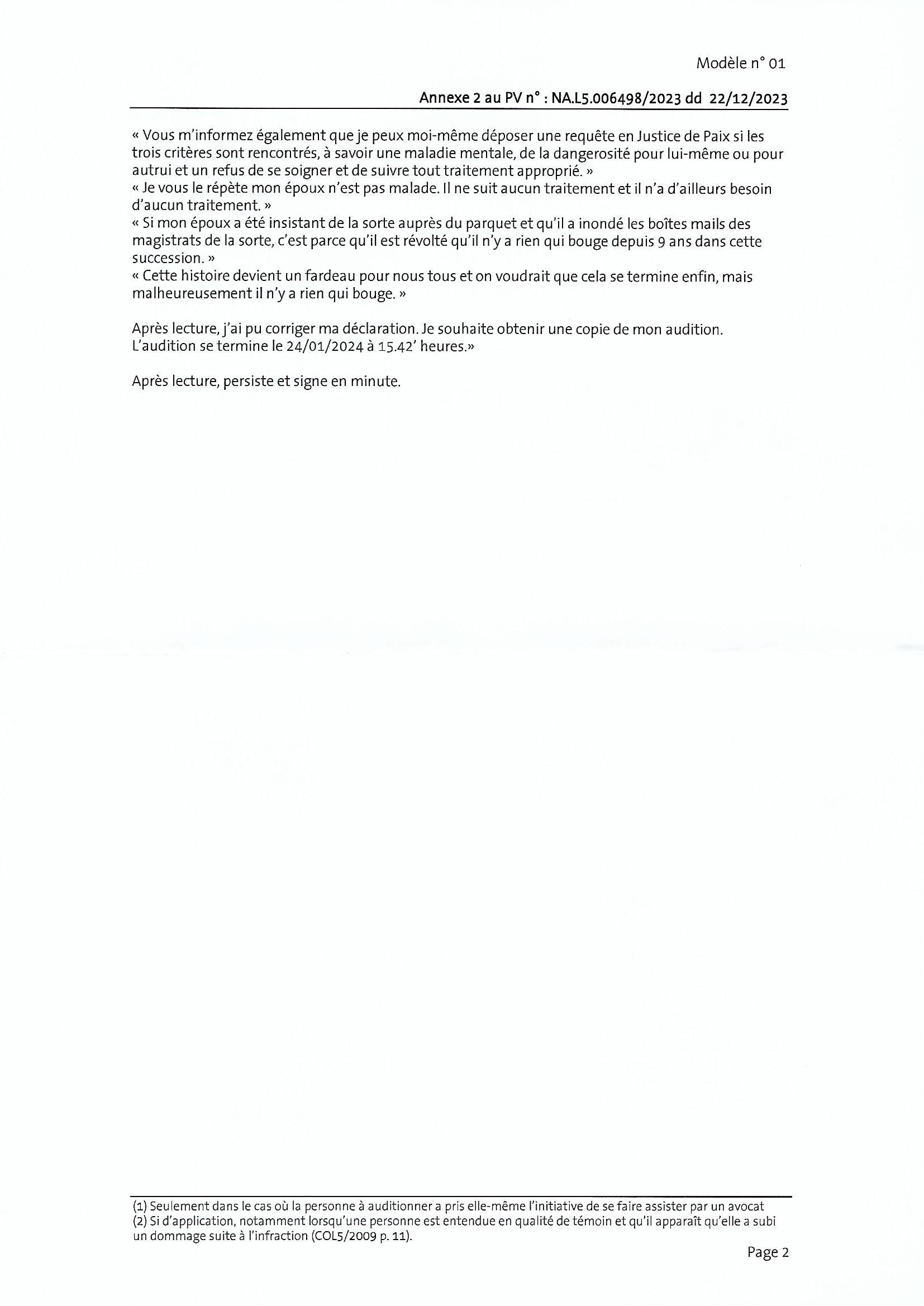 Et pour bien rire :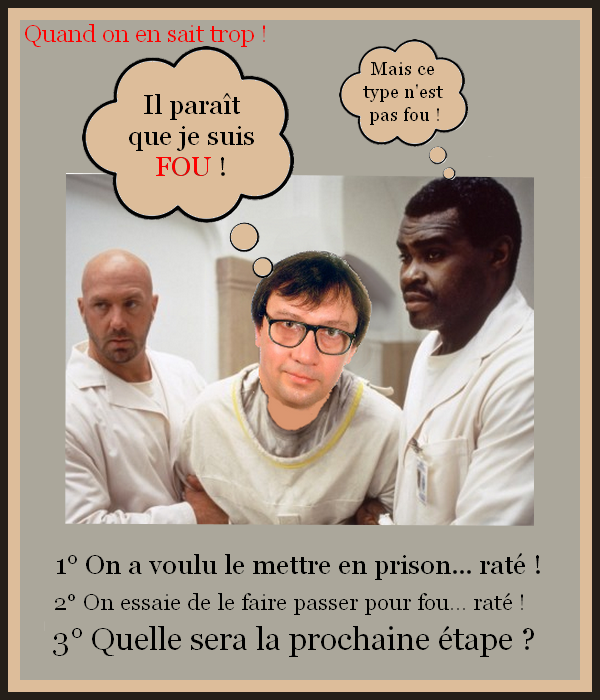 Une mesure complètement démesurée vient s’ajouter à ce dossier bien épineux.Dans un premier temps on a voulu m’accuser d’une quelconque menace verbale envers quelqu’un (je soupçonne l’enquêtrice) !POURQUOI s’intéresser maintenant à ma santé mentale ?La Justice a-t-elle peur de quelque chose ?N’est-ce pas encore une nouvelle intimidation de leur part ?Si elle protège certaines personnes coupables de faits délictueux, ne se rend-elle pas complice elle-même ?Tant de questions à méditer…Philippe DELBROUCK